КАРАР	          РЕШЕНИЕОб утверждении схемы одномандатных и четырехмандатного  избирательных округов по выборам депутатов Совета сельского поселения Кармышевский  сельсовет муниципального района Альшеевский район Республики Башкортостан В соответствии со статьей 18 Федерального закона «Об основных гарантиях избирательных прав и права на участие в референдуме граждан Российской Федерации», статьей 15 Кодекса Республики Башкортостан о выборах, пунктом 2 статьи 7 Устава сельского поселения Кармышевский сельсовет муниципального района Альшеевский район Республики Башкортостан, рассмотрев решение территориальной избирательной комиссии муниципального района Альшеевский район Республики Башкортостан № 114/1473 от 10 апреля 2015 года, Совет сельского поселения Кармышевский сельсовет муниципального района Альшеевский район Республики Башкортостан решил:	1.Утвердить схему одномандатных и четырехмандатного избирательных округов по выборам депутатов Совета сельского поселения Кармышевский  сельсовет муниципального района Альшеевский район Республики Башкортостан и ее графическое изображение (прилагаются).	2. Настоящее решение обнародовать на информационных  стендах Администрации сельского поселения Кармышевский сельсовет муниципального района Альшеевский район Республики Башкортостан по адресу: Альшеевский район, с.Кармышево, ул.Центральная, 18/1  и     Чураевского  сельского клуба– филиал МБУ СКЦ муниципального района Альшеевский район Республики Башкортостан   по адресу: Альшеевский район, д.Чураево, ул.Школьная, 7.	3.Направить настоящее решение в территориальную избирательную комиссию муниципального района Альшеевский район Республики Башкортостан.	Глава сельского поселения                               Шакуров Д.У.с .Кармышево16  апреля 2015 года№ 213Приложение к решению Совета сельского поселения Кармышевский сельсовет  муниципального района Альшеевский район Республики Башкортостан от 16  апреля 2015 года № 213СХЕМАодномандатных и  четырехмандатного избирательных округов по выборам депутатов Совета сельского поселения Кармышевский сельсовет муниципального района Альшеевский район Республики БашкортостанОдномандатный избирательный округ № 1                   Входит: с. Кармышево – ул. Дёмская, ул. Центральная с №1 по № 19 ,                              с № 2 по №16, пер. Нижний.                   Избирателей - 136 чел.Одномандатный избирательный округ № 2Входит: с. Кармышево – ул. Центральная с №18 по №60, с №21 по №57, ул. Молодежная с №10 по №20, с №7а по №21, ул. Трактовая.                                      Избирателей - 133 чел.Одномандатный избирательный округ № 3Входит: с. Кармышево – ул. Школьная, ул. Молодежная с №1А по №8.                       Избирателей -  130 чел.Одномандатный избирательный округ № 4Входит: с. Кармышево – ул. Озёрная.                                                                      Избирателей - 129 чел.Одномандатный избирательный округ № 5Входит: с. Дим – ул. Пушкина, ул. С. Юлаева с №16 по №20, с №26 по          № 62.  Избирателей - 114 чел.Одномандатный избирательный округ № 6Входит: с. Дим – ул. С. Юлаева с №2 по №8, с №1 по №67, ул. Молодежная.    Избирателей - 114 чел.Четырехмандатный избирательный округ №7 Входит: д. Чураево, д. Уваровка, д. Хусаин, д. Григорьевка, с. Михайловка.                                                                                                                 Избирателей – 507 чел.         Итого избирателей – 1263 чел.Баш3ортостан Республикаһы(лш9й районымуниципаль районының#армыш ауыл советыауыл биләмәһе Советы452115 #армыш ауылы,&29к урам, 18/1     Тел. 8(34754)3-71-43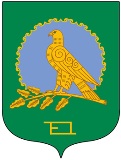 Совет  сельского поселенияКармышевский сельсоветмуниципального районаАльшеевский районРеспублики Башкортостан452115, село Кармышево, ул.Центральная,18/1Тел. 8(34754)3-71-43